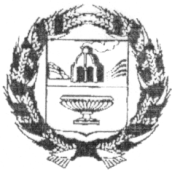 ЗАРИНСКИЙ РАЙОННЫЙ СОВЕТ НАРОДНЫХ ДЕПУТАТОВАЛТАЙСКОГО КРАЯ19.11.2019							                                 № 151г. ЗаринскВ соответствии с Федеральным законом от 06.10.2003 № 131-ФЗ «Об общих принципах организации местного самоуправления в Российской Федерации», Уставом муниципального образования Заринский район Алтайского края, районный Совет народных депутатов РЕШИЛ:1.Внести изменения и дополнения в Регламент Заринского районного Совета народных депутатов, утверждённый решением Совета народных депутатов от 29.08.2017 № 39 следующие изменения и дополнения:1) исключить из статьи 8 части 1 Регламента пункт 4;2) пункт 5 части 1 статьи 8 Регламента изложить в следующей редакции: « депутат имеет право на обращение:а) к главе муниципального образования и иным должностным лицам местного самоуправления;б) к органам местного самоуправления, муниципальным органам их должностным лицам;в) к руководителям государственных и муниципальных учреждений и предприятий;г) к должностным лицам органов государственной власти Алтайского края, иных государственных органов Алтайского края;д) к руководителям общественных объединений и организаций, осуществляющих свою деятельность на территории Заринского района;е) к иным должностным лицам и органам, в чью компетенцию входит рассмотрение и принятие решений по вопросам местного значения или связанными с реализацией депутатом его полномочий;Должностные лица, перечисленные в пунктах: а), б), г), к которым направлены обращения депутата, обязаны дать ответ на указанные обращения в течение 30 дней, а запрашиваемые документы представить в течение 15 дней со дня регистрации письменного обращения, если иное не установлено действующим законодательством.Должностные лица, перечисленные в пунктах: в). д), е), к которым направлены обращения депутатов, представляют ответ на указанные обращения в сроки, установленные действующим законодательством».3) абзац 7 части 3 статьи 42 Регламента изложить в следующей редакции:«глава муниципального образования, иные должностные лица органов местного самоуправления расположенных на территории Заринского района, обязаны оказывать депутатской комиссии необходимое содействие в проведении расследования, по ее требованию предоставлять сведения и документы, необходимые для объективного изучения возникшего вопроса».4) «в части 3 статьи 42 Регламента слова «обязаны дать на него устный или письменный ответ», заменить словами «представляет на него ответ»;-третье предложение абзаца исключить».5). дополнить статью 27 Регламента абзацами следующего содержания: «Проведение открытого голосования в исключительных случаях по вопросам, требующим безотлагательного решения, в промежутках между сессиями может проводиться посредством опроса депутатов по распоряжению председателя Совета.» «Опрос осуществляется с помощью подписных листов, в которых указываются вопрос, по которому проводится голосование, дата его проведения, фамилия инициалы депутата, личная подпись и другие данные. «Форма опросного листа разрабатывается Советом и утверждается председателем Совета» «Итоги голосования посредством опроса депутатов доводятся до сведения депутатов на ближайшей сессии и утверждаются решением Совета депутатов» 2. Обнародовать настоящее решение на официальном сайте Администрации Заринского района.3. Решение вступает в силу со дня его обнародования.3. Контроль за исполнением настоящего решения возложить на постоянную комиссию по социально-правовым вопросам. (Гордымова Н.П.)Председатель районного Совета народных депутатов						       А.В.Бракоренко		    Р Е Ш Е Н И Е   О внесении изменений и дополнений в Регламент Заринского районного Совета народных депутатов, утверждённый решением Заринского районного Совета народных депутатов от 29.08.2017 № 39.  